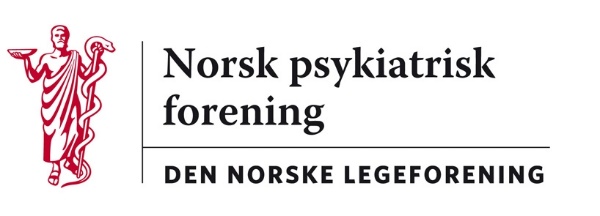 Oslo, 26. mai 2020Legeforeningen v/Nina FinstadH e rHøringssvar fra Norsk psykiatrisk forening – Autisme- og Touretteutvalgets innstilling NOU 2020:1 Tjenester til personer med autismespekterforstyrrelser og til personer med Tourettes syndrom. Innstillingen har vært behandlet av foreningens Utvalg for konsultasjons/liaisonpsykiatri og av styret.Vi berømmer en meget omfattende og godt oppbygd NOU som belyser dette komplekse fagfeltet. Npf støtter mandatets målsetning om tilgang til likeverdige tjenester av god kvalitet uavhengig av bosted, alder og diagnose. Screening for autismevansker omtales i kapittel 3.1.5. I helsestasjonstjenesten i Norge gjennomføres ikke screening, men dette anbefales ved 18 og 24 måneders alder av den amerikanske barnelegeforeningen. Gitt resultatet fra MOBA-undersøkelsen og at kriteriene for å gjennomføre screening ikke fullt ut er til stede, synes det riktig å fortsette dagens praksis.Dagens retningslinjer anbefaler genetisk utredning ved autismespekterforstyrrelser kun hvis det er konkret mistanke om medfødt syndrom eller genfeil. Ved komplisert samsykelighet, særlig ved samtidige nevrologiske tilstander som epilepsi, bør genetisk utredning også vurderes. Det vises til at det er betydelige ulikheter mellom fylkene i andelen som får autismediagnose. 
Årsaken er ukjent, men det presiseres at i de fylkene som ligger lavt, ligger andelen betydelig lavere enn i andre land. Dette er en bekymringsverdig variasjon. Oppfølging av personer med disse lidelsene i voksen alder, i særdeleshet ved samsykelighet, fordrer spesialkompetanse. Bruk av autismeteam hos barn synes å fungere godt der dette eksisterer. Slike høyspesialiserte team vil fungere spesielt godt om man legger til rette for samarbeid med andre instanser innen helse og sosialomsorgen, men er ressurskrevende. Det sees behov for nevropsykiatriske team hos voksne som kan samhandle om utredning, oppfølging og behandling av de av pasientene som ikke fungerer i allmennpsykiatriske poliklinikker, og som har diagnoser som faller inn under denne NOU’ens tema.Pasienter med nevroutviklingsforstyrrelser har ofte diagnoser innen somatikken og psykiatrien. Erfaringen her er at samarbeidet på tvers av helsetjenesten er svært variabelt. Enkelte steder fungerer det godt, men det er et stort behov for at leger fra somatikk og psykiatri samarbeider tettere, særlig i de mest kompliserte sakene. Enkelte habiliteringstjenester for voksne har både psykiater og nevrolog i sitt team, men dette er absolutt ikke normen. Ofte handler dette om ressurser, både økonomisk og i form av tilgjengelig personell. Tilsyn av tjenestetilbudene til personer med autisme og Tourette må omhandle tilsyn av spesialisthelsetjenesten, helse- og sosialtjenesten i kommunen og opplæringsinstitusjoner for å helhetlig kunne belyse utfordringer disse pasientene møter i sin oppfølging. Det synes rimelig at autisme og Tourette inkluderes i oversikten over tilstander i prioriterings-veilederen for psykisk helsevern også for voksne, slik at det blir lik praksis uansett alder. Dokumentert medikamentell behandling for Tourette bør føre til refusjon hos både barn og voksne. NOU 2020:1 anbefaler at alle helseforetak skal ha tilbud om tjenester og døgnplasser for pasienter i alle aldersgrupper med autisme og Tourette og sammensatte lidelser. Hvis det er snakk om egne sengeplasser i allerede eksisterende sengeposter, mener vi det er mer realistisk enn om man tenker egne sengeposter i hvert foretak. Som eksempel i Midt-Norge er RPUA relativt nyoppstartet og betjener hele Helse Midt. Hvis slike instanser kun blir lagt til Helseregioner, må det også legges til rette for veiledning og bistand i vanskelige saker der pasienter er lagt inn ved sykehus hvor helseforetaket ikke har slike høyspesialiserte sengeposter. Npf støtter at det fortsatt synes å være behov for en nasjonal kompetansetjeneste for å styrke regional kompetanse. En mer enhetlig tilnærming synes fordelaktig. Vi støtter også at det etableres forskningsnettverkt for autisme og Tourette og at det innvilges midler til stipendiatstillinger innen disse feltene. Ulrik Fredrik Malt				Katrine Kveli FjukstadLeder						Utvalg for C/L-psykiatriNorsk psykiatrisk forening